Сумська міська радаVIІ СКЛИКАННЯ _____ СЕСІЯРІШЕННЯ	Відповідно до підпунктів 5.9, 5.10 пункту 5 Положення про Порядок розробки, затвердження та виконання міських цільових (комплексних) програм, програми економічного і соціального розвитку міста Суми та виконання міського бюджету, затвердженого рішенням Сумської міської ради від 29 лютого 2012 року № 1207-МР (зі змінами), керуючись статтею 25 Закону України «Про місцеве самоврядування в Україні», Сумська міська радаВИРІШИЛА:	Звіт начальника відділу інформаційних технологій та комп’ютерного забезпечення Сумської міської ради Бєломара В.В. про виконання міської програми  «Автоматизація муніципальних телекомунікаційних систем на 2016-2018 роки в м.Суми» (рішення Сумської міської ради від 30 грудня  2015 року  № 205-МР (зі змінами) за підсумками 2016 року прийняти до відома (додається). Сумський міський голова						    О.М. ЛисенкоВиконавець: Бєломар В.В.___________ Ініціатор розгляду питання – постійна комісія з питань законності, взаємодії з правоохоронними органами, запобігання та протидії корупції, місцевого самоврядування, регламенту, депутатської діяльності та етики, з питань майна комунальної власності та приватизації.Проект рішення підготовлено відділом інформаційних технологій та комп’ютерного забезпечення Сумської міської ради.Доповідач: начальник відділу інформаційних технологій та комп’ютерного забезпечення Сумської міської ради (Бєломар В.В.).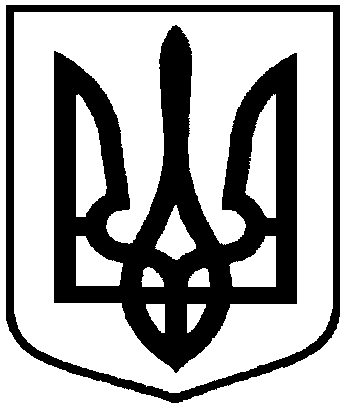 Проектоприлюднено«___» ___________ 2017 рокувід _________ 2017 року № ______-МРм. СумиПро хід виконання міської програми  «Автоматизація муніципальних телекомунікаційних систем на 2016-2018 роки в м.Суми» (рішення Сумської міської ради від 30 грудня  2015 року  № 205-МР (зі змінами) за підсумками 2016 року